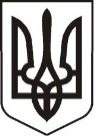 У К Р А Ї Н АЛ У Г А Н С Ь К А    О Б Л А С Т ЬП О П А С Н Я Н С Ь К А    М І С Ь К А    Р А Д А Ш О С Т О Г О   С К Л И К А Н Н ЯРОЗПОРЯДЖЕННЯміського  голови     «05» лютого 2018 р.	                    м. Попасна                                   № 19                       Про прийняття участі у заходах,приурочених Дню вшануванняучасників бойових дій на території інших держав                   У зв’язку з проведенням  міських та районних заходів з  нагоди  Дня вшанування учасників бойових дій на території інших держав, згідно Програми  проведення  культурно-масових  заходів в місті Попасна у 2017-2018 роках, затвердженої рішенням сесії міської ради  від 26.01.2017 № 83/7 та керуючись п.20 ч.4 ст.42 Закону України «Про місцеве самоврядування в Україні»:1.   Керівництву міської ради та її виконкому прийняти участь в міських та районних заходах,  присвячених Дню вшанування учасників бойових дій на території інших держав, які відбудуться 12 та 15 лютого 2018 року.  Вручити воїнам - афганцям матеріальне заохочення та подяку у рамці  згідно списку (додаток).Вручити солодкі подарунки учасникам міських заходів з  нагоди  Дня вшанування учасників бойових дій на території інших держав.4. Витрати  на  матеріальне заохочення та придбання солодких подарунків   здійснити за рахунок  коштів виконкому міської ради на проведення культурно-масових заходів.    Кошторис    витрат  затвердити (додаток). 5. Контроль за виконанням даного розпорядження покласти на заступника міського голови Гапотченко І.В та фінансово-господарський відділ виконкому міської ради.                     Міський голова                                                        Ю.І. ОнищенкоВисоцька,2 05 65Додаток  до розпорядження міського голови від 05.02.2018 № 19СПИСОК нагороджених для вручення  матеріального заохочення                           1. Шахов Олександр Миколайович  – 500,00 грн.2. Єфімцев Олександр Іванович – 250,00 грн.3.Ігенко Олексій Дмитрович – 250,00 грн.Начальник організаційного відділу                                              Н.О. Висоцька\Додаток  до розпорядження міського голови від  05.02.2018 № 19К О Ш ТО Р И Свитрат на  поздоровлення воїнів – афганців та придбання солодких подарунків,з нагоди Дня вшанування учасників бойових дій на території інших держав       1. Матеріальне заохочення               2 чол.*250,00 грн.          -  500 ,00 грн.       2. Матеріальне заохочення               1 чол.*500,00 грн.          -  500,00 грн.       3. Солодкі подарунки 	7 шт.*85,50 грн.             -  598,50 грн.        ВСЬОГО:             1598,50 грн. ( одна тисяча п’ятсот шістдесят три грн. 50 коп.)Начальник організаційного відділу                                              Н.О. ВисоцькаНачальник фінансово – господарського відділу, головний бухгалтер	 Я.С. Омельченко